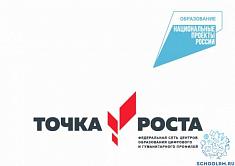 Муниципальное общеобразовательное бюджетное учреждение« Ичалковская средняя общеобразовательная школа»РАБОЧАЯ ПРОГРАММАкурса  «Индивидуальный проект»(реализуемая на базе цента образования естественно - научной и технологической направленности)11классна 2021-2022 учебный год                                                                           Соченова Наталья Васильевна                                    учитель  биологии                        высшая категорияПояснительная запискаГосударственная программа Российской Федерации «Развитие образования» (утв. Постановлением Правительства РФ от 26.12.2017 № 1642 (ред. от 22.02.2021) «Об утверждении государственной программы Российской Федерации «Развитие образования».Методические рекомендации по созданию и функционированию в общеобразовательных организациях, расположенных в сельской местности и малых городах, центров образования естественно-научной и технологической направленностей («Точка роста») (Утверждены распоряжением Министерства просвещения Российской Федерации от 12 января 2021 г. № Р-6)Место учебного предмета в учебном плане.Данная программа по предмету «Индивидуальный проект» составлена в рамках реализации стратегической программы совершенствования стандартов среднего (полного) общего образования (профильный уровень), нацеленной на интеграцию среднего (полного) общего образования (профильный уровень) в систему Высшей Школы.Учебный план для среднего (полного) общего образования отводит 34 часа для изучения  учебного предмета «Индивидуальный проект» в 11 классе из расчета 1 час в неделю. Общая характеристика учебного предмета.Содержание предмета «Индивидуальный проект», являющегося частью среднего (полного) образования на профильном уровне представляет собой комплекс знаний, отражающих основные объекты изучения теории и методологии проектной (исследовательской) деятельности.В данном курсе представлены основы важнейших составляющих проектной (исследовательской) деятельности в области социальных  и гуманитарных наук: философии, социологии, политологии, социальной психологии, экономики, права, филологии, истории.Содержание курса на профильном уровне обеспечивает преемственность по отношению к основной школе, где изучался курс «Обществознание», «История», «Литература», «Русский язык», «Иностранные языки», путем углубленного изучения некоторых исследовательских задач, рассмотренных ранее. Содержательными  компонентами курса, кроме знаний, являются: исследовательские навыки, умения, ключевые компетентности, совокупность моральных норм и принципов поведения людей по отношению к обществу и другим людям, система гуманистических и демократических ценностей, формирование инновационного мышления.Целями реализации программы являются:-достижение обучающимися результатов изучения предмета в соответствии с требованиями совершенствования стандартов среднего общего образования;- освоение межпредметных понятий, универсальных учебных действий, обеспечивающих успешное изучение данного и других учебных предметов на уровне среднего общего образования, создание условий для достижения личностных результатов среднего общего образования, развитие навыков инновационного мышления.Задачами реализации программы являются:-  развитие личности в период ранней юности, ее духовной культуры, социального мышления, познавательного интереса к изучению социально-гуманитарных дисциплин; критического мышления, позволяющего объективно воспринимать социальную информацию и уверенно ориентироваться в ее потоке; -  воспитание общероссийской идентичности, гражданственности, социальной ответственности; приверженности к гуманистическим и демократическим ценностям; - углубление системы знаний, составляющих основы философии, социологии, политологии, социальной психологии, истории, филологии, необходимых для эффективного взаимодействия с социальной и научной средой и успешного получения последующего профессионального образования и самообразования;-  овладение умениями получения и осмысления социальной, исторической, филологической информации, систематизации полученных данных; освоение способов познавательной, практической деятельности в характерных социальных ролях;-  формирование опыта применения полученных знаний и умений для решения типичных задач в области научно-исследовательской и проектной деятельности, социальных отношений, в сферах гражданской и общественной деятельности, в межличностных отношениях, включая отношения между людьми разных национальностей и вероисповеданий, в познавательной, коммуникативной, семейно-бытовой деятельности; для самоопределения в области социальных м гуманитарных наук.Учебно-методическое обеспечение.В преподавании курса используется учебно – тематический комплекс:           Методика и организация проектной деятельности в шко-ле. 5–11 классы. Методическое пособие для учителей и руководителей школ. — М. : Гуманитарный изд. центр ВЛАДОС, 2015. — 126 с.ПЛАНИРУЕМЫЕ РЕЗУЛЬТАТЫ ОСВОЕНИЯ УЧЕБНОГО ПРЕДМЕТАЛичностные результаты:формулировать научную гипотезу, ставить цель в рамках исследования и проектирования, исходя из культурной нормы;выделять основные задачи по реализации поставленной цели в проекте и исследовательской работе;распознавать проблемы и ставить вопросы, формулировать на основании полученных результатов;отличать факты от суждений, мнений и оценок;подбирать методы и способы решения поставленных задач; использовать основные методы и приемы, характерные для естественных и гуманитарных наук;оценивать ресурсы, в том числе и нематериальные(такие, как время), необходимые для достижения поставленной цели, определять допустимые сроки выполнения проекта или работы;Метапредметные результаты:умение понимать проблему, выдвигать гипотезу, структурировать материал, подбирать аргументы для подтверждения собственной позиции, выделять причинно-следственные связи в устных и письменных высказываниях, формулировать выводы;умение самостоятельно организовывать собственную деятельность, оценивать ее, определять сферу своих интересов;использование для решения познавательных и коммуникативных задач различных источников информации (словари, энциклопедии, интернет-ресурсы и др.);находить различные источники материальных и нематериальных ресурсов, предоставляющих средства для проведения исследований и реализации проектов в различных областях деятельности человека;работать с литературой, выделять главное;подготовить доклад и компьютерную презентацию по выполненной работе (проекту) для защиты на школьной конференции;грамотно, кратко и четко высказывать свои мысли, уметь отвечать на вопросы и аргументировать ответы;вступать в коммуникацию с держателями различных типов ресурсов, точно и объективно презентуя свой проект или возможные результаты исследования, с целью обеспечения продуктивного взаимовыгодного сотрудничества.Предметные результатыВ результате изучения учебного предмета «Индивидуальный проект» обучающиеся научатся:давать определения понятиям: проблема, позиция, проект, проектирование, исследование, конструирование, планирование, технология, ресурс проекта, риски проекта, техносфера, гипотеза, предмет и объект исследования, метод исследования, экспертное знание;раскрывать этапы цикла проекта;владеть методами поиска, анализа и использования научной информации;публично излагать результаты проектной работы;планировать и выполнять учебный проект, учебное исследование, используя оборудование, модели, методы и приемы, адекватные проблеме;оформлять результаты своего исследования или отчет о выполнении проекта самостоятельно применять приобретённые знания в проектной деятельности при решении различных задач с использованием знаний одного или нескольких учебных предметов или предметных областей. формирование ценностного отношения к живой природе, к собственному организму; понимание роли биологии в формировании современной естественнонаучной картины мира;  умение применять систему биологических знаний: раскрывать сущность живого, называть отличия живого от неживого, перечислять основные закономерности организации, функционирования объектов, явлений, процессов живой природы, эволюционного развития органического мира в его единстве с неживой природой; сформированность представлений о современной теории эволюции и основных свидетельствах эволюции;  владение основами понятийного аппарата и научного языка биологии: использование изученных терминов, понятий, теорий, законов и закономерностей для объяснения наблюдаемых биологических объектов, явлений и процессов;  понимание способов получения биологических знаний; наличие опыта использования методов биологии с целью изучения живых объектов, биологических явлений и процессов: наблюдение, описание, проведение несложных биологических опытов и экспериментов, в том числе с  использованием аналоговых и цифровых приборов и инструментов;  умение характеризовать основные группы организмов в системе органического мира (в том числе вирусы, бактерии, растения, грибы, животные): строение, процессы жизнедеятельности, их происхождение, значение в природе и жизни человека; 6) умение объяснять положение человека в системе органического мира, его происхождение, сходства и отличия человека от животных, характеризовать строение и процессы жизнедеятельности организма человека, его приспособленность к различным экологическим факторам;  умение описывать клетки, ткани, органы, системы органов и характеризовать важнейшие биологические процессы в организмах растений, животных и человека;  сформированность представлений о взаимосвязи наследования потомством признаков от родительских форм с организацией клетки, наличием в ней хромосом как носителей наследственной информации, об основных закономерностях наследования признаков;  сформированность представлений об основных факторах окружающей среды, их роли в жизнедеятельности и эволюции организмов; представление об антропогенном факторе;  сформированность представлений об экосистемах и значении биоразнообразия; о глобальных экологических проблемах, стоящих перед человечеством и способах их преодоления; умение решать учебные задачи биологического содержания, в том числе выявлять причинно-следственные связи, проводить расчёты, делать выводы на  основании полученных результатов; умение создавать и применять словесные и графические модели для объяснения строения живых систем, явлений и процессов живой природы; понимание вклада российских и зарубежных учёных в  развитие биологических наук; владение навыками работы с информацией биологического содержания, представленной в разной форме (в виде текста, табличных данных, схем, графиков, диаграмм, моделей, изображений), критического анализа информации и оценки ее достоверности; умение планировать под руководством наставника и проводить учебное исследование или проектную работу в области биологии; с учетом намеченной цели формулировать проблему, гипотезу, ставить задачи, выбирать адекватные методы для их решения, формулировать выводы; публично представлять полученные результаты; умение интегрировать биологические знания со знаниями других учебных предметов; сформированность основ экологической грамотности: осознание необходимости действий по сохранению биоразнообразия и охране природных экосистем, сохранению и укреплению здоровья человека; умение выбирать целевые установки в своих действиях и поступках по отношению к живой природе, своему здоровью и здоровью окружающих; умение использовать приобретенные знания и навыки для здорового образа жизни, сбалансированного питания и физической активности; неприятие вредных привычек и В результате изучения учебного предмета «Индивидуальный проект» обучающиеся получат возможность научиться:владению понятийным аппаратом проектно-исследовательской деятельности; -применению знания технологии выполнения самостоятельного исследования; -реализовывать общую схему хода научного исследования: выдвигать гипотезу, ставить;цель, задачи, планировать и осуществлять сбор материала, используя предложенные или известные методики проведения работ, оценивать полученные результаты с точки зрения поставленной цели, используя различные способы и методы обработки;грамотно использовать в своей работе литературные данные и материалы сайтов Internet; - соблюдать правила оформления исследовательской работы и отчета о выполнении проекта;иллюстрировать полученные результаты, применяя статистику и современные информационные технологии; -осознанно соблюдать правила сбора материала и его обработки и анализа;прогнозировать результаты выполнения работ и проектов, самостоятельно и совместно с другими авторами разрабатывать систему параметров и критериев оценки эффективности и продуктивности реализации проекта или исследования на каждом этапе реализации и по завершении работы;адекватно оценивать риски реализации проекта и проведения исследования и предусматривать пути минимизации этих рисков;адекватно оценивать последствия реализации своего проекта (изменения, которые он повлечет в жизни других людей, сообществ);адекватно оценивать дальнейшее развитие своего проекта или исследования, видеть возможные варианты применения результатов;отслеживать и принимать во внимание тенденции развития различных видов деятельности, в том числе научных, учитывать их при постановке собственных целей;подготовить доклад и компьютерную презентацию по выполненной работе (проекту) для выступлений на научно-практической конференции;подготовить тезисы по результатам выполненной работы (проекта) для публикации;выбирать адекватные стратеги и коммуникации, гибко регулировать собственное речевое поведение;осознавать свою ответственность за достоверность полученных знаний, за качество выполненного проекта.СОДЕРЖАНИЕ УЧЕБНОГО ПРЕДМЕТАТЕМАТИЧЕСКОЕ ПЛАНИРОВАНИЕ «Основы экология ( 17 ч. )КАЛЕНДАРНО-ТЕМАТИЧЕСКОЕ ПЛАНИРОВАНИЕСПИСОК ЛИТЕРАТУРЫВоровщиков С.Г. Азбука логического мышления: Учебное пособие  для учащихся старших классов»М: 5 за знания, 2009. - 304с.Дереклеева Н.И. Научно-исследовательская работа в школе / Н.И. Дереклеева. – М.: Вербум - М, 2001.- 48с. Новожилова М.М. Как корректно провести исследование,  от замысла к открытию М: 5 за знания, 2011. - 216 с.Леонтович А.В. Рекомендации по написанию исследовательской работы / А.В. Леонтович // Завуч. – 2001. - №1. – С.102-105. Леонтович А.В. В чем отличие исследовательской деятельности от других видов творчес-кой деятельности? / А.В. Леонтович// Завуч. – 2001. - №1. – С 105-107. Масленникова, А.В. Материалы для проведения спецкурса «Основы исследовательской деятельности учащихся» / А.В. Масленникова // Практика административной работы в школе. – 2004. - №5. - С. 51-60. Поддьянов А.Н. Поиск материалов по исследовательской деятельности учащихся в электронных ресурсах: англоязычные источники / А.Н. Поддьянов // Исследовательская работа школьников. – 2003. - №3. – С. 29-32. Развитие исследовательской деятельности учащихся: Методический сборник. – М.: Народное образование, 2001. – 272с. Савенков А.И. Исследователь. Материалы для подростков по самостоятельной исследовательской практике / А.И. Савенков // Практика административной работы в школе. – 2004. - №5. - С. 61-66. Счастная Т.Н. Рекомендации по написанию научно-исследовательских работ / Т.Н. Счастная // Исследовательская работа школьников. – 2003. - №4. – С. 34-45.   Рассмотрена и одобрена на заседании  методического объединения                  Руководитель ШМО_________Щетинина Н.Н. Протокол № __ от «_____»_______2021 г.     СогласованоЗаместитель директора школы по УР МОУ «Ичалковская СОШ»__________ Зубова Т.А.«_____»_______2021г.     Утверждаю   Директор МОУ       «Ичалковская СОШ» _________ Зубанов А.Н. «__» ___________2021 гРаздел программыСодержаниеКоличество часовВведениеАнализ итогов проектов 10 класса. Анализ достижений инедостатков. Корректировка проекта с учетом рекомендаций. Планирование деятельности по проекту на 11 класс.1 часУправление оформлением	и завершением проектовПрименение информационных технологий в исследовании и проектной деятельности. Работа в сети Интернет. Способы и формы представления данных. Компьютерная обработка данных исследования. Библиография, справочная литература, каталоги. Оформление таблиц, рисунков и иллюстрированных плакатов, ссылок, сносок, списка литературы.4 часаНавыки	публичной речиКоммуникативные барьеры при публичной защите результатов проекта. Главные предпосылки успеха публичного выступления. Пример успешных ораторов – секреты успеха. Навыки монологической речи: практикуем. Аргументирующая речь: примеры. Практикум «Умение отвечать на незапланированные вопросы». Публичное выступление на трибуне и личность. Подготовка авторского доклада. Практикум выступления.12 часовИндивидуальныйпроектПрактическая работа над проектом: идея, подбор команды,гипотезы,	целевая	аудитория,	анализ	альтернативных17 часовдостижений		/	проверкажизнеспособности,	обсуждение	промежуточныхрезультатов,	обсуждение	промежуточных	результатов,обсуждение	промежуточных	результатов.	Анализдостижений и недостатков. Корректировка проекта с учетомрекомендаций. Публичная защита результатов проектнойдеятельности. Рефлексия: выводы, к которым пришли в ходереализации проектов. Экспертиза проектов. Итоговый урок.Рефлексия	проектной	деятельности.	Дальнейшеепланирование осуществления проектов.Итого:34№ п/пНаименование разделов и темМаксимальная нагрузка учащегося, ч.№ п/пНаименование разделов и темМаксимальная нагрузка учащегося, ч.Теоретическое обучение, ч.Лабораторные и практические работы, шт.       (в рамках занятия)Экскурсии1Введение1  1  2Управление оформлением	и завершением проектов4  4  3Навыки	публичной речи12  12 4Индивидуальный проект17  17  Итого:341717№ТЕМА УРОКАИспользуемое оборудование«Точка роста»ДАТА ПРОВЕДЕНИЯДАТА ПРОВЕДЕНИЯ№ТЕМА УРОКАИспользуемое оборудование«Точка роста»По программеФактическиВведение (1 час)Введение (1 час)Введение (1 час)Введение (1 час)Введение (1 час)1Анализ итогов проектов 10 класса. Анализ достижений и недостатков. Корректировка проекта с учетомрекомендаций. Планирование деятельности по проекту на 11 классУправление оформлением и завершением проектов (4 часа)Управление оформлением и завершением проектов (4 часа)Управление оформлением и завершением проектов (4 часа)Управление оформлением и завершением проектов (4 часа)Управление оформлением и завершением проектов (4 часа)2Применение информационных технологий в исследовании ипроектной деятельности. 3Работа в сети Интернет. Способы и формы представленияданных.4Компьютерная обработка данных исследования.Библиография, справочная литература, каталоги.5Оформление таблиц, рисунков и иллюстрированныхплакатов, ссылок, сносок, списка литературы.Навыки публичной речи (12 часов)Навыки публичной речи (12 часов)Навыки публичной речи (12 часов)Навыки публичной речи (12 часов)Навыки публичной речи (12 часов)6Коммуникативные барьеры при публичной защитерезультатов проекта.7Коммуникативные барьеры при публичной защитерезультатов проекта.8Главные предпосылки успеха публичного выступления.Пример успешных ораторов – секреты успеха9Навыки монологической речи: практикуем.10Практикум «Умение отвечать на незапланированныевопросы».11Практикум «Умение отвечать на незапланированныевопросы».12Публичное выступление на трибуне и личность13Подготовка авторского доклада.14. Практикум выступления15Знакомство с цифровыми лабораториями «Точка роста»Цифровые лаборатории по экологии, биологии, физиологии.16Знакомство с цифровыми лабораториями «Точка роста»Цифровые лаборатории по экологии, биологии, физиологии.17Знакомство с цифровыми лабораториями «Точка роста»Цифровые лаборатории по экологии, биологии, физиологии.Индивидуальный проект (17 часов)Индивидуальный проект (17 часов)Индивидуальный проект (17 часов)Индивидуальный проект (17 часов)Индивидуальный проект (17 часов)18Работа над опытно-экспериментальной частью исследования.Микроскоп цифровой, лабораторное оборудование;Цифровые лаборатории по экологии, биологии, физиологии.19Работа над опытно-экспериментальной частью исследования.Микроскоп цифровой, лабораторное оборудование;Цифровые лаборатории по экологии, биологии, физиологии.20Работа над опытно-экспериментальной частью исследования.Микроскоп цифровой, лабораторное оборудование;Цифровые лаборатории по экологии, биологии, физиологии.21Работа над опытно-экспериментальной частью исследования.Микроскоп цифровой, лабораторное оборудование;Цифровые лаборатории по экологии, биологии, физиологии.22Работа над опытно-экспериментальной частью исследования.Микроскоп цифровой, лабораторное оборудование;Цифровые лаборатории по экологии, биологии, физиологии.23Работа над опытно-экспериментальной частью исследования.Микроскоп цифровой, лабораторное оборудование;Цифровые лаборатории по экологии, биологии, физиологии.24Обработка результатов исследования25Обработка результатов исследования26Методика оформления результатов: сводные таблицы, диаграммы, схемы.;27Индивидуальные консультации по оформлению исследовательских работ28Индивидуальные консультации по оформлению исследовательских работ29Экспертиза проектов30Экспертиза проектов31Публичная защита результатов проектной деятельности32Публичная защита результатов проектной деятельности33Рефлексия: выводы, к которым пришли в ходе реализациипроектов34Итоговый урок. Рефлексия проектной деятельности.Дальнейшее планирование осуществления проектов